Наименование материала: Памятка«Как правильно выбрать сервисный центр».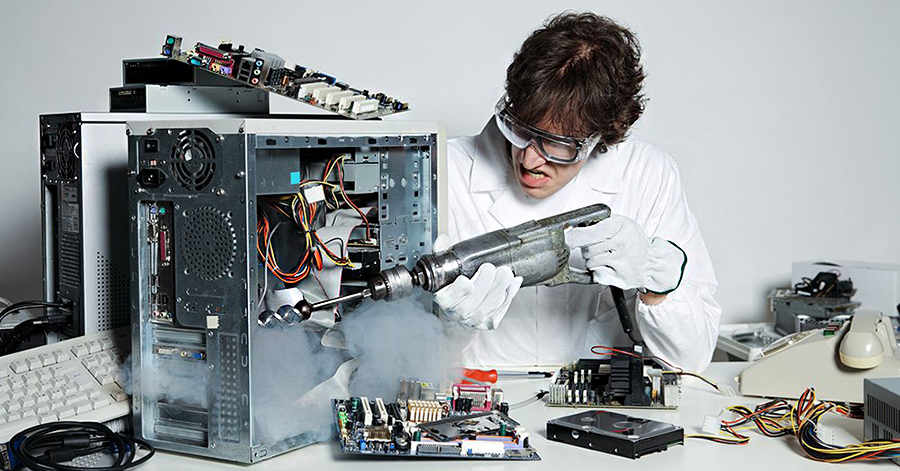 Изготовитель (исполнитель) вправе устанавливать на товар (работу) гарантийный срок - период, в течение которого в случае обнаружения в товаре (работе) недостатка, обязан удовлетворить требования потребителя, установленные статьями 18 и 29Закона Российской Федерации № 2300-1 от 07.02.1992 «О защите прав потребителей», (далее - Закон № 2300-1).           Если недостаток в товаре (услуге) выявлен до истечения гарантийного срока, следует обратиться в авторизованный сервисный центр, в котором должен быть произведен гарантийный ремонт, срок такого ремонта не должен превышать 45 дней. (ст.20 Закона № 2300-1).            На что следует обратить внимание при выборе сервисного центра?По возможности предпочтение лучше отдать официальным сервисным центрам того или иного бренда. Перед тем как отдать некачественный товар в ремонт, изучите информацию о компании, которая в наглядной и доступной форме должна быть доведена до потребителя, а именно: информация о наименовании организации, адрес, режим работы, перечень оказываемых услуг и условий их предоставления (ст.9 Закона № 2300-1).Убедившись в том, что организация действующая, можно заключать договор. Подтверждением заключения договора может быть акт приема-передачи товара в ремонт или квитанция, если ремонт не гарантийный. В договоре (акте приема передачи, квитанции) должны быть указаны фирменное наименование и местоположение организации, вид и стоимость услуги, описание и цена вещи, дата принятия некачественного товара в работу и срок окончания ремонта, гарантийные сроки на результаты работ, должность и подпись сотрудника центра, принявшего заказ, а также подпись владельца товара.          Также в договоре (акте приема передачи, квитанции) можно указать имеющиеся недостатки (царапины, вмятины и прочее) или факт их отсутствия. Если появятся новые дефекты, можно будет предъявлять требование компенсировать этот ущерб.В случае обнаружения недостатков выполненной работы, потребитель имеет право предъявить требования, предусмотренные ст. 29 Закона № 2300-1.За нарушение сроков устранения недостаткови просрочку выполнения требований потребителя, исполнитель несет ответственность, предусмотренную статьями 23 и 30 Закона № 2300-1.При  полном или частичном использовании материалов с сайта ссылка на ФБУЗ  «Центр гигиены и эпидемиологии в Оренбургской области» обязательна.